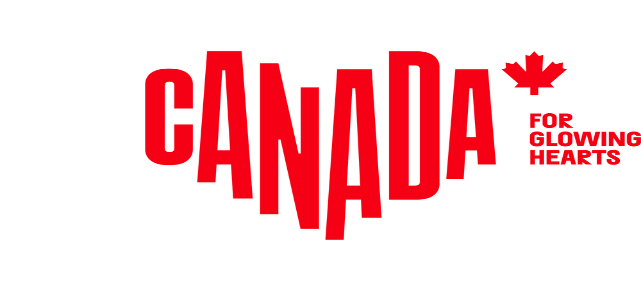 M E D I E N I N F O R M A T I O N	Story Idea BE/ 2022Meer erleben in Victoria auf Vancouver IslandDer maritime Hotspot bietet Natur, indigene Kultur und neue PerspektivenKanada hat die längste Küstenlinie der Welt: Mehr als 265.000 Kilometer des Ahornlandes liegen am Pazifischen, Atlantischen oder Arktischen Ozean und wer das Meer und besondere Erlebnisse am Wasser liebt, der ist in Kanada garantiert am richtigen Ort. Einer der maritimen Hotspots des Landes ist Victoria, die Haupstadt der Provinz British Columbia. Das Städtchen am Südzipfel Vancouver Islands, ein Zentrum für Meeresforschung und intelligente Meerestechnologie, bietet alles, was Urlaub am Meer so besonders macht: Walbeobachtung, Meeressafaris, grandiosen Strände, lebhafte martime Kultur und frische Meeresfrüchte auf Märkten, in Restaurants und an Food Trucks. Zudem ermöglicht Victoria Besuchern Einblicke in die indigene Kultur und zeigt ganz neue Perspektiven des Lebensraumes am und im Meer.Pacific Marine Circle RouteDie Pacific Marine Circle Route ist ein Meeres-Roadtrip der Extraklasse. Die Rundfahrt führt zu den Küsten- und Ureinwohnergemeinden der Region, die seit jeher vom Ozean beeinflusst und inspiriert werden. Die gesamte Strecke ist 289 Kilometer lang und bietet von Küste zu Küste im Süden Vancouver Islands Panoramablicke auf die Juan de Fuca Strait, Haro Strait und Georgia-Strait sowie die Saanich-Halbinsel.https://www.hellobc.com/road-trips/pacific-marine-circle-route/Wunderwelt Pazifik: Wale und Natur Das Race Rocks Ecological Reserve, benannt nach seinen starken Gezeitenströmungen und felsigen Riffen, ist ein beliebter Zwischenstopp auf einer Meeressafari. Es ist ein weltbekannter Schauplatz für das pazifische Meeresleben der Region, in der Wale, Seelöwen, Robben, Vögel und eine schillernde Vielfalt an Unterwasserpflanzen und -tieren beheimatet ist. In der Region hat Ocean Networks Canada eines von zehn ozeanographischen Radargeräten installiert, das dabei helfen soll, die kanadische Westküste für die Schifffahrt sicherer zu machen sowie Suche und Rettung bei Unglücken und die Tsunami-Erkennung zu erleichtern. https://racerocks.caPaddeltour im HafenEin Besuch von Victorias Fisherman's Wharf ist nicht nur ein Muss für alle, die das besondere Hafen-Flair aufsaugen wollen, sondern auch eine Möglichkeit, Victorias Innenhafen vom Meer aus zu entdecken.  Kelp Reef Adventures bietet zwei- bis dreistündige Touren entlang der Küstenlinie, auf denen Seehundkolonien, versteckte Buchten und Unterwassergärten erkundet werden können. Gleich nebenan befindet sich das weltberühmte Barb's Fish & Chips das zu einem der zehn besten Meeresfrüchte-Lokale Nordamerikas gekürt wurde. https://www.tourismvictoria.com/see-do/activities-attractions/attractions/fishermans-wharfhttps://kelpreef.comhttps://www.barbsfishandchips.comDie indigene Kultur am Meer entdeckenVictoria liegt auf dem traditionellen indigenen Territorium der Lekwungen, genauer gesagt der Songhees und Esquimalt Nations. Die indigenen Gemeinschaften arbeiten mit vielen lokalen Anbietern zusammen, um Besuchern ihre Kultur näher zu bringen, in der das Meer eine bedeutende Rolle spielt. Voraussichtlich 2022 wird ein eigener Meerespfad eröffnet, der den positiven Einfluss der Salish Sea auf die Lebensweise der indigenen Völker der Region zu zeigen soll.https://www.exploresonghees.comGeschichte und Meerestiere im Royal BC Museum Das Royal BC Museum ist eines der bedeutendsten Forschungs- und Kultureinrichtungen Kanadas und auch im Bereich Meeresbiologie führend. Die zoologische Sammlung legt einen Schwerpunkt auf die wirbellosen Meerestiere British Columbias und trägt mit ihrer Arbeit zum weltweiten Wissen über wirbellose Meerestiere und zum Schutz der Ozeane bei. Besonders beeindruckend ist die aktuelle Ausstellung Orcas: Our Shared Future, die Besuchern einen tieferen Einblick in die Unterwasserwelt ermöglicht. Insgesamt beherbergt das Royal BC Museum sieben Millionen Exponate der Bereiche Naturgeschichte, jüngere Geschichte und First Nations.https://learning.royalbcmuseum.bc.caNeue Perspektiven: Walbeobachtung und AlgenernteEagle Wing Adventures ist Kanadas erstes kohlenstoffneutrales Walbeobachtungsunternehmen und ein Steward der Salish Sea. Das Unternehmen bietet Besuchern außergewöhnlichen Wildtiertourismus. Das neueste Highlight: Eine Katamaran Tour, die Gästen die Algenernte von Cascadia Seaweed zeigt und Einblicke in den Lebensraum Meer aus einer ganz neuen Perspektive ermöglicht.https://www.eaglewingtours.comhttps://www.cascadiaseaweed.comSalz und Algen: Wellness inspiriert vom MeerNatürlich spielt in Victoria das Meer auch bei den Wellness-Angeboten eine bedeutende Rolle: Das Island Senses-Erlebnis des Fairmont Willowstream Spa beginnt mit einem erweckenden "Salts of the Sea"-Körperpeeling, bei der Salish Sea Vitality Body Behandlung stehen Algen im Mittelpunkt des Erlebnisses.https://www.fairmont.com/empress-victoria/pdfs/wss-brochure-2020/Informationen für Medien:Bildmaterial findet sich hier Aktuelle Informationen zu Reisen nach Kanada finden sich hierÜber Destination CanadaDestination Canada ist das offizielle kanadische Marketing-Unternehmen für den Tourismus. Wir möchten die Welt dazu inspirieren, Kanada zu entdecken. Gemeinsam mit unseren Partnern in der Tourismusbranche und den Regierungen der Territorien und Provinzen von Kanada bewerben und vermarkten wir Kanada in zehn Ländern weltweit, führen Marktforschungen durch und fördern die Entwicklung der Branche und ihrer Produkte. Schauen Sie auf unserer Media-Webseite www.kanada-presse.de vorbei, besuchen Sie uns auf Facebook, verfolgen Sie das Neueste von uns auf Twitter oder abonnieren Sie unseren YouTube-Kanal. Weitere Informationen gibt‘s unter www.canada.travel/corporatePressekontat:Destination Canadaproudly [re]presented byThe Destination OfficeBARBARA ACKERMANNMANAGING DIRECTOR Lindener Str. 128, D-44879 Bochum, GermanyPhone: +49 (0) 234 324 980 74, Fax: +49 (0) 234 324 980 79barbara@destination-office.de , www.kanada-presse.de, www.keepexploring.deFind us on Facebook: www.facebook.com/entdeckekanadaFollow us on Twitter: www.twitter.com/entdeckekanadaCanada Videos on YouTube: www.youtube.com/entdeckeKanadaCanada on Pinterest: www.pinterest.com/ExploreCanadaExplore Canada on Instagram: www.instagram.com/kanada_entdeckenUse #ExploreCanada in all channels, and we’ll share our favorites with our followers.